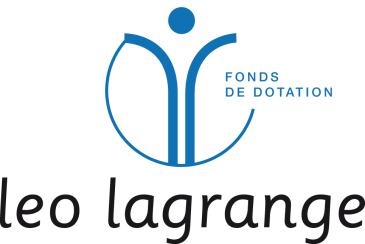 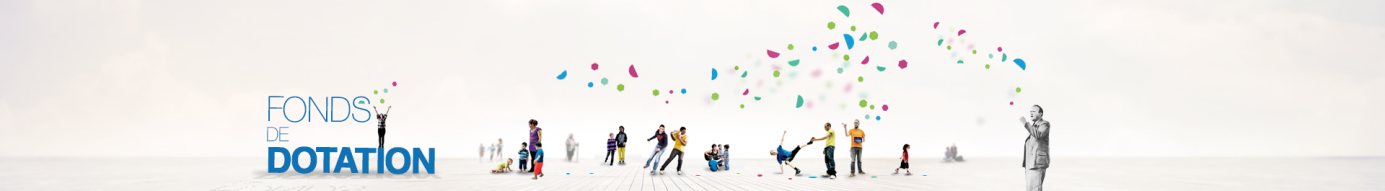 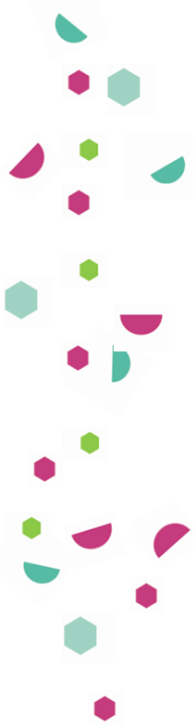 Appel à projets Léo Invest’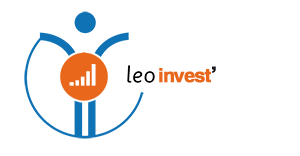 Support pour préparer le dépôt de votre dossier de réponse en ligne sur www.leolagrange-fondsdedotation.orgAttention !! Ce document n’est qu’un outil de préparation de votre réponse en ligne. Aucun dossier papier ne sera accepté. La structure proposant le projetNom de la structure déposant le projet
Type de structure Association de l’UES Léo LagrangeSite d’activité de la Fédération Léo LagrangeInstitut de formationRattachement géographique ou organisationnelLéo Lagrange Centre EstLéo Lagrange MéditerranéeLéo Lagrange Nord Ile-de-FranceLéo Lagrange OuestLéo Lagrange Sud-OuestLéo Lagrange FormationFédération Léo LagrangeCode InfoLéoIl est indispensable que l’association régionale à laquelle vous êtes rattachés soit informée de votre démarche de demande de subvention au Fonds de dotation. 
Pour attester de votre communication avec l'association dont vous dépendez, votre DTA, DR ou DA vous transmettra un code à renseigner ci-après:
Adresse complète de la structure
Tél. de la structure
Courriel de la structure
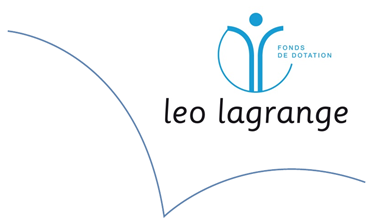 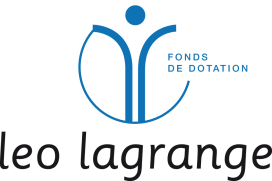 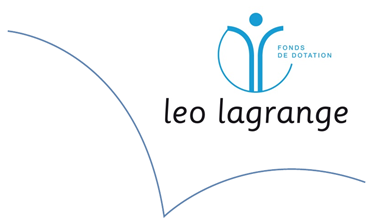 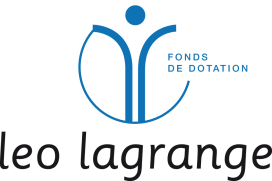 Site web de la structurePrésentation de la structure (activités, public, etc…)La personne pilotant le projetPrénom et nom de la personne responsable du projet
Fonction de la personne responsable
Tél. de la personne responsable
Mobile de la personne responsable
Courriel de la personne responsable
Le projetTitre du projet
Résumé de votre projet en 5 lignes
Objectifs
Description détaillée des actions pour la réalisation de l’objectif (20 lignes environ)Partenaires / Parties prenantes de votre projet
Public bénéficiaire
Planning de réalisation du projet, de sa conception au bilan (5 dates « clés »)
Est-ce la première fois que vous répondez à un appel à projets du Fonds de dotation : (Oui/Non)Quel montant sollicitez-vous de la part du Fonds de dotation Léo Lagrange (entre 1 000 et 5 000 €, 80% max du coût total de votre projet)
Pièces à joindre au dossier(à rassembler préalablement dans un seul fichier "nomduprojet".zip ou nomduprojet".rar)Dernier rapport d’activité de l’association/de la structure porteuse du projetUn relevé d'identité bancaire ou postal établi au nom de l'association / de la structure porteuse du projetLe budget prévisionnel global de l’association/de la structure porteuse du projetLe budget prévisionnel du projet présenté (téléchargez la trame Excel du budget depuis le site du fonds de dotation, sur la page de l’appel à projets Léo Invest’)Toute annexe utile liée au projet (lettres de soutien, devis du matériel, justificatifs, factures, etc…)J'ai lu et j'accepte que, si mon projet est sélectionné :ma structure s'engage à réaliser le projet dans l'annéema structure devra transmettre un bilan de l'action subventionnée au Fonds de dotation (dans les 2 mois suivant la réalisation du projet)le Fonds de dotation pourra communiquer sur le projet soutenu et réaliséAttention !! Ce document n’est qu’un outil de préparation de votre réponse en ligne sur www.leolagrange-fondsdedotation.orgAucun dossier papier ne sera accepté. 